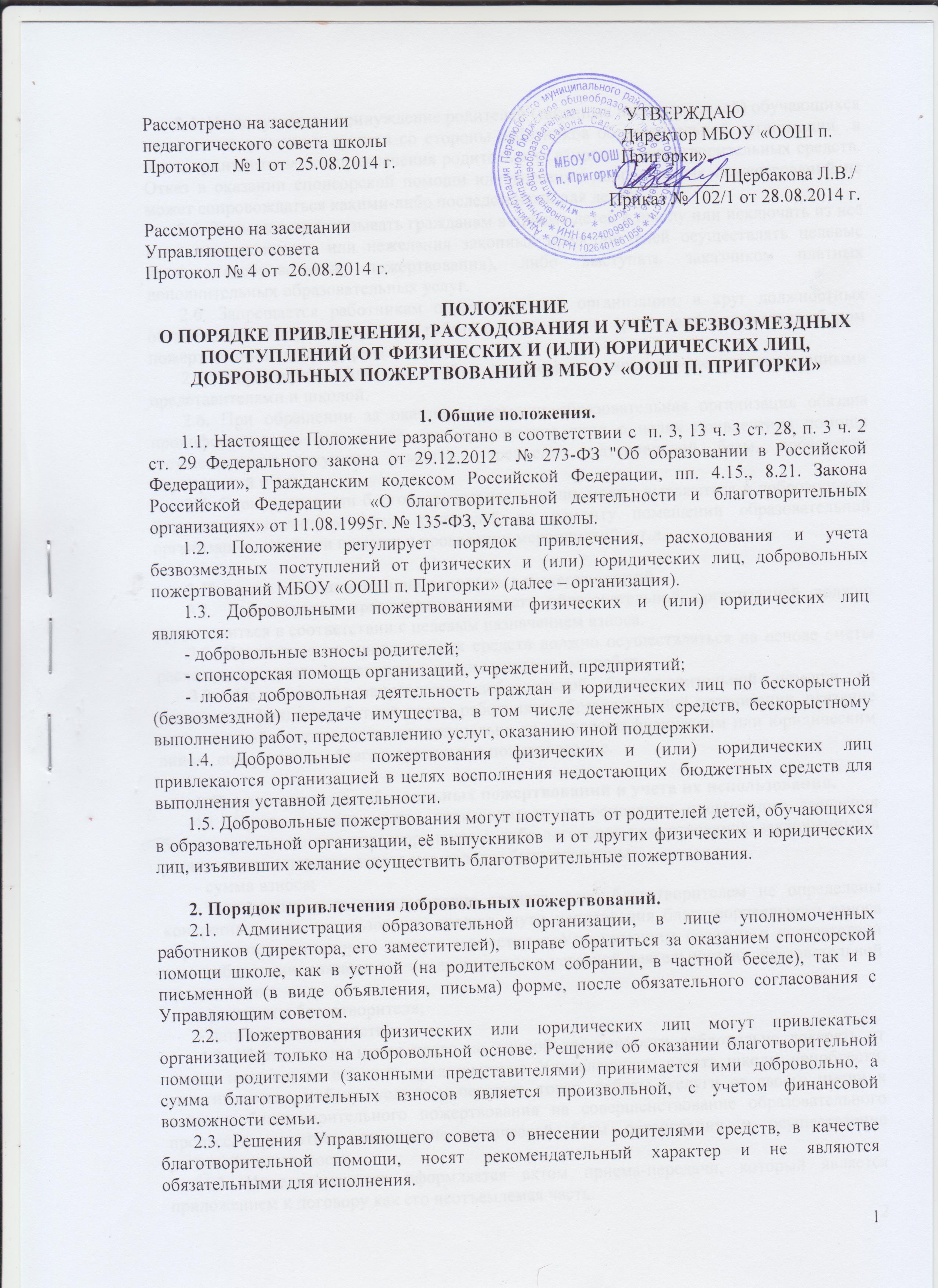 ПОЛОЖЕНИЕО ПОРЯДКЕ ПРОВЕДЕНИЯ САМООБСЛЕДОВАНИЯ МБОУ «ООШ П. ПРИГОРКИ»1. Общие положения.1.1. Настоящее Положение «О порядке  проведения  процедуры самообследования  МБОУ «ООШ п. Пригорки» разработано  в соответствии с законодательством РФ и определяет  правила  проведения  самообследования  образовательной  организацией.1.2. Положение  разработано на основании  следующих  нормативных  документов:- Закон «Об образовании в Российской Федерации» № 273-ФЗ от 29.12.2012г.- Порядок проведения  самообследования  образовательной  организацией (приказ  Министерства образования и науки РФ от 14.06.2013 г № 462).- Приказ Министерства образования  и науки РФ от 10.12.2013 № 1324  «Об  утверждении  показателей деятельности  образовательной  организации, подлежащей самообследованию».1.3. Самообследование  проводится организацией ежегодно в мае-июле и служит основой для анализа состояния и перспектив развития образовательной организации.2. Цели  и задачи  самообследования. 2.1. Целью проведения самообследования является  обеспечение внутренней оценки качества образования, доступности и открытости  информации о деятельности организации, а также  подготовка отчёта о результатах самообследования. 2.2. Процедура самообследования способствует:- определению соответствия образовательным целям и социальным гарантиям;- рефлексивной оценке результатов  деятельности  педагогического  коллектива, осознанию  своих целей, задач и степени их  достижения;- возможности  заявить о своих достижениях, отличительных показателях;- возможности  выделить  существующие  проблемные зоны;- определению вектора дальнейшего развития школы.3. Порядок самообследования.3.1. Планирование и подготовка самообследования:- принятие решения о проведении самообследования и сроках его проведения (решение принимается на педагогическом совете, оформляется приказом директора);- создание комиссии и экспертных групп по проведению  самообследования образовательной организации (утверждается приказом  директора, согласуется с Управляющим советом). В состав комиссии входят: директор, заместители директора по УВР, и.о. заместителя директора по АХЧ, руководители школьных методических объединений, социальный педагог, представители родительского комитета. Также для проведения каких-либо мониторинговых исследований могут привлекаться специалисты других организаций.- выбор критериев и показателей, определение содержания самообследования, методов сбора информации (впоследствии — на основе замечаний и предложений, сделанных по результатам аналитического отчета);- материально - техническое обеспечение;- включение в план работы образовательной организации обучающих совещаний и семинаров для педагогических работников, с целью проведения внутренней системы оценки качества образования;- организация анкетирования, социологического опроса участников образовательного процесса.3.2. Организация и проведение самообследования:- сбор информации с применением анкетирования, тестирования, собеседования экспертными группами по каждому направлению самообследования;- мониторинг всех ключевых процессов, объектов и сторон деятельности организации;- определение периодичности (многократность, повторяемость) соответствующих измерений и иных контрольных действий;- анализ полученных данных, оценка состояния каждого направления, подготовка разделов аналитического отчета;- определение соответствия полученных данных образовательным целям;- оценка состояния каждого направления, характер изменения показателей, установление причин отклонений;- формирование базы для последующего написания аналитического отчета;3.3. Обобщение полученных результатов:- статистическая обработка данных;- графическое представление части материалов;- качественная интерпретация количественных данных;- написание аналитического отчета и его обсуждение;- утверждение отчета в статусе официального документа на педагогическом совете;- корректировка целей и задач ОО;- использование результатов самообследования для улучшения качестваобразовательного процесса (устранение выявленных в ходе самообследования недостатков, корректировка Программы развития и т.д.)4. Требования к аналитическому отчету.4.1. Лаконичность, четкая структура аналитического отчета с выделением проблем по каждому направлению.4.2. Обоснованность выводов по каждому направлению самообследования.4.3. Показатели должны быть достоверны, проверяемы, сравнимы. Они необходимы для анализа и оформления выводов.4.4. Аналитический отчет о результатах самообследования долженопределить:- результативность функционирования внутренней системы оценки качества образования образовательной организации;- стратегию развития организации;- быть исходным материалом для проведения внешней оценки деятельности организации;- помочь в выявлении и распространении положительного опыта, новых форм и методов в организации образовательного процесса.Отчет о самообследовании, подписанный руководителемобразовательной организации и заверенный печатью, в сканированном видеразмещается на официальном сайте образовательной организации  в сети «Интернет».5. Структура аналитического отчета.4.1. Пояснительная записка. Цель самообследования.4.2. Показатели основных видов деятельности.- оценка образовательной деятельности;- результативность организации административно -управленческой системы;- содержание и качество подготовки обучающихся;- тенденции в развитии организации учебного процесса;- востребованность выпускников;- изменения в кадровом составе образовательной организации;- совершенствование учебно-методического компонента;- библиотечно-информационное обеспечение;- развитие материально-технической базы.4.3. Возможности и ресурсы образовательной организации.Критерии выступают в качестве инструмента, призванного наполнитьсодержанием оценку и обеспечить измерение уровня достиженийрезультатов деятельности ОО.5. Критерии внутренней системы оценки качества образования.Критерии выступают в качестве инструмента, призванного наполнить содержанием оценку и обеспечить измерение уровня достижений результатов деятельности образовательной организации.5.1. Оценка качества образовательных результатов обучающихся .5.2. Оценка качества организации образовательного процесса .5.3. Оценка системы дополнительного образования.5.4. Оценка качества воспитательной работы .5.5. Оценка профессиональной компетентности педагогов и их деятельностипо обеспечению требуемого качества образования .5.6. Оценка здоровья обучающихся.Данное Положение вступает в силу со дня его утверждения. Срок действия - до момента введения нового Положения. 